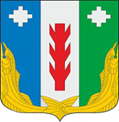 СОБРАНИЕ  ДЕПУТАТОВ ПОРЕЦКОГО МУНИЦИПАЛЬНОГО ОКРУГАЧУВАШСКОЙ РЕСПУБЛИКИРЕШЕНИЕСобрания депутатов первого созываот 03 августа 2023 года № С-18/08с.ПорецкоеО  назначении старост сельских населенных пунктов Порецкого муниципального округа Чувашской Республики	В соответствии с Федеральным законом от 6 октября 2003 г. № 131-ФЗ «Об общих принципах организации местного самоуправления в Российской Федерации», Уставом Порецкого муниципального округа Чувашской Республики, Положением о сходе граждан, проживающих на территории Порецкого муниципального округа Чувашской Республики, утвержденным решением Собрания депутатов Порецкого муниципального округа Чувашской Республики 6 июня 2023 г. № С-17/02, по представлению сходов граждан сельских населенных пунктов Собрание депутатов Порецкого муниципального округа р е ш и л о:1. Назначить старостой села Анастасово - Мартемьянова Владимира Николаевича, 21.09.1954 г.р., жителя с. Анастасово.2. Назначить старостой деревни Бахмутово - Кудряшову Светлану Анатольевну, 18.01.1974 г.р., жительницу д. Бахмутово.3. Назначить старостой деревни Коровино - Мартемьянова Андрея Владимировича, 22.11.1981 г.р., жителя д. Коровино. 4. Назначить старостой села Кожевенное - Шабалину Татьяну Васильевну, 10.06.1991 г.р., жительницу с. Кожевенное.5. Назначить старостой села Гарт - Малышеву Галину Николаевну, 24.03.1965 г.р., жительницу с. Гарт.6. Назначить старостой села Сиява - Курочкину Маргариту Андреевну, 21.04.1964 г.р., жительницу с.Сиява. 7. Назначить старостой села Октябрьское - Агафонова Анатолия Александровича, 26.07.1957 г.р., жителя с. Октябрьское.8. Назначить старостой села Антипинка - Юдину Марину Александровну, 13.10.1978 г.р., жительницу с. Антипинка. 9. Назначить старостой	села Любимовка - Сироткину Веру Ивановну, 29.03.1964 г.р., жительницу с. Любимовка.10. Назначить старостой села Раздольное - Шелудякову Людмилу Григорьевну, 12.05.1963г.р., жительницу с. Раздольное.11. Назначить старостой села Ряпино - Флегонтову Наталью Викторовну, 09.10.1975 г.р., жительницу с. Ряпино.           12. Назначить старостой деревни Мочкасы - Абрамову Наталью Ивановну, 28.02.1971 г.р., жительницу д. Мочкасы. 13. Назначить старостой села Козловка - Горычеву Светлану Николаевну, 03.09.1971 г.р., жительницу с. Козловка. 14. Настоящее решение вступает в силу со дня его подписания.Председатель Собрания депутатовПорецкого муниципального округа                                                                    Л.Г. Васильев 